I Rocosas - Vancouver - WhistlerMT-41271  - Web: https://viaje.mt/obv10 días y 9 nochesDesde $3539 USD | CPL + 599 IMP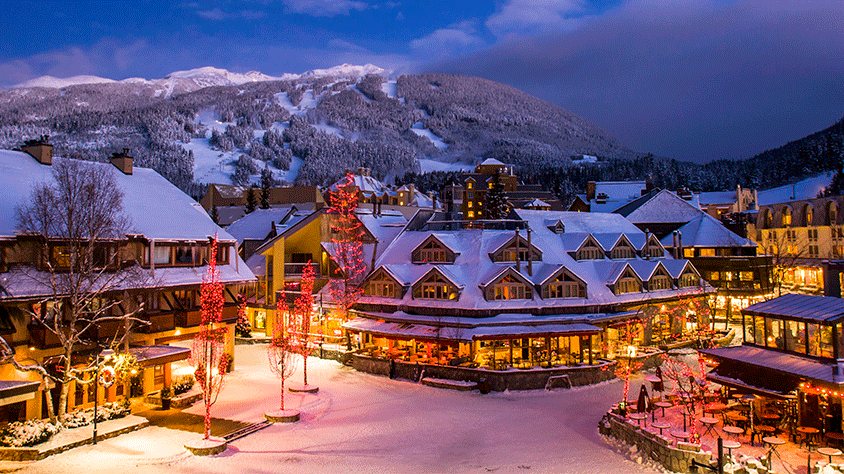 Incluye vuelo conI SALIDAS                    Salidas 2024 (Domingo): Mayo: 5, 12, 19, 26Junio: 2, 9, 16, 23, 30Julio: 7, 14, 21, 28Agosto: 4, 11, 18, 25Septiembre: 1, 8, 15, 22, 29Octubre: 6I PAISESCanadá.I CIUDADESCalgary, Banff, Jasper, Kamloops, Vancouver, Whistler.I ITINERARIODíA 1MéXICO  -  CALGARYPresentarse por lo menos 3HRS antes de la hora de salida en el aeropuerto internacional de la Ciudad de México para tomar su vuelo con destino a Calgary. Llegada, recepción y traslado al hotel. Su guía le informará el orden de las excursiones. Alojamiento.DíA 2CALGARY  -  BANFFDesayuno. Realizaremos una visita orientativa del centro de la ciudad. Esta ciudad es la famosa capital de mundo ldquo;cowboyrdquo; cuenta con auténticas boutiques vaqueras y el Heritage Park (Incluido) que narra la historia de la provincia y el impacto que han causado la llegada del ferrocarril y la Industria petrolera. A través de la carretera transcanadiense al Parque Nacional de Banff. Visitaremos el Lago Minnewanka, las Cascadas Bow y el recorrido por la Montantilde;a Tunnel, en cuyo camino posiblemente veamos la típica fauna salvaje de esta región. Por la tarde podrán realizar caminatas, paseos en helicóptero (opcional), o bien, disfrutar de las compras. Alojamiento.DíA 3BANFF  -  LAKE LOUISE  -  BANFFDesayuno. Este día lo dedicaremos a visitar los lagos más famosos de Canadá. Iniciaremos con el bellísimo Lago Moraine (Junio a Septiembre) enmarcado con el Valle de los Diez Picos dentro del Parque Nacional de Banff. Continuaremos hacía el sitio más famoso del parque, el Lago Louise, desde donde observaremos el Glaciar Victoria, considerado entre los sitios más escénicos del mundo. Antes de regresar a Banff nos detendremos en el Lago Esmeralda que nos cautivará con su intenso color. Alojamiento.DíA4BANFF  -  CAMPOS DE HIELO  -  JASPERDesayuno. Iniciaremos el día fotografiando la Montantilde;a Castillo. Seguiremos nuestro camino por la carretera de los glaciares donde admiraremos el Glaciar Pata de Cuervo y los lagos Bow y Peyto (junio-octubre). La carretera nos dará entrada al Parque Nacional de Jasper. Llegaremos hasta el Glaciar Athabasca, en el Campo de Hielo Columbia, el campo de hielo más grande (325 Km2) al sur del Círculo Polar ártico, donde tendremos un paseo en el Ice Explorer (incluido). Continuaremos hasta el pueblo de Jasper. Alojamiento.DíA 5JASPER  -  CANtilde;ON MALIGNE  -  KAMLOOPSDesayuno. Comenzaremos el día rumbo al Cantilde;ón Maligne y tendremos la oportunidad de admirar los lagos Pyramid y Patricia. Bordeando el Lago Moose nos despedimos de Jasper para admirar la majestuosidad del pico más alto de las Rocosas Canadienses, el Monte Robson. Con 3,954 metros de altura y situado en el Parque Provincial de Mount Robson impresiona a sus miles de visitantes. Dejaremos las altas montantilde;as; en las inmediaciones del Parque Provincial de Wells Gray visitaremos las cascadas Spahats de 70 metros de caída. Continuaremos nuestro camino hacia Kamloops. para pasar a un escenario de praderas hasta llegar a nuestro alojamiento, un rancho al estilo del oeste canadiense. Cena incluida en el rancho. Alojamiento.DíA 6KAMLOOPS  -  FORT LANGLEY  -  VANCOUVERDesayuno. Continuamos nuestro recorrido siguiendo el río Fraser hasta Vancouver. Descenderemos a través de amplios valles y praderas hasta llegar al valle del Fraser, área dedicada a la explotación agrícola y comercial de la provincia. Pararemos en el histórico pueblo de Fort Langley, y que hoy en día es un pueblecito con boutiques de productos locales, elegantes tiendas de antiguuml;edades y de segunda mano. Seguiremos a la ciudad de Vancouver  Alojamiento.DíA 7VANCOUVERDesayuno. Tour de Ciudad de Vancouver (Incluido). Visitaremos los barrios; Yaletown, Chinatown (el más grande de Canadá). Gastown (el barrio más antiguo de la ciudad), Stanley Park, donde paramos a sacar fotos de unos auténticos tótems indígenas. Finalizando nuestra visita a la ciudad en Granville Island. Resto de la tarde libre. Se recomienda de manera opcional el Tour de Norte de Vancouver (opcional) visitando el puente Capilano y montantilde;a Grouse. Alojamiento.DíA 8VANCOUVER  -  SEA TO SKY  -  WHISTLERDesayuno. Saliendo de Vancouver nos adentraremos en una de las carreteras más reconocidas por su espectacularidad: Sea to Sky Highway. Pararemos en las imponentes cascadas Shannon. A muy poca distancia disfrutaremos un recorrido en el teleférico Sea to Sky (Incluido). En la cima de la montantilde;a podremos realizar paseos por senderos, plataformas panorámicas y puentes colgantes. Pasando por el pueblo de Squamish se levanta majestuoso el monolito de granito más alto de Canadá, el Stawamus Chief ldquo;The Chiefrdquo;. Llegamos a la Villa de Whistler la cual cuenta con infinidad de tiendas y restaurantes. Tiempo libre para disfrutar de la villa. Sugerimos de manera opcional practicar una de las atracciones más divertidas de Whistler: Zip Trek o tirolinas (opcional). Por la noche le recomendamos Vallea Lumina (opcional) un espectáculo de luz y sonido en mitad del bosque (en inglés). Alojamiento.DíA 9WHISTLER  -  VANCOUVERDesayuno. Aproveche la mantilde;ana* en uno de los teleféricos más panorámicos de Canadá, Peak 2 Peak (opcional). Una experiencia de 11 minutos en un teleférico que lo llevará de pico a pico, conectando las montantilde;as Whistler y Blackcomb. Con 28 cabinas viajará 4.4 km. A una altura de 415 metros sobre el Arroyo Fitzsimmons ofreciéndole el acceso entre una y otra montantilde;a con vistas espectaculares y diversión sin final. Posibilidad de regresar en hidroavión a Vancouver (opcional). Alojamiento.Nota: La mantilde;ana del día de Whistler es libre para los pasajeros y el guía los recogerá alrededor de las 16:00 hrs para regresar a VancouverDíA 10VANCOUVER  -  MéXICODesayuno. (según horario de vuelo). A la hora establecida traslado al aeropuerto para tomar el vuelo de regreso a casa.I TARIFASIMPUESTOS Y SUPLEMENTOS -  Consulte suplemento por temporada alta. -  Máximo 4 persona por habitación entre adultos y menores -  La tarifa de menor aplica compartiendo con 2 adultos (aplica de 2 a 12 antilde;os) -  Mega Travel se encuentra sujeto a las políticas y restricciones que imponga el gobierno canadiense para reapertura de fronterasI HOTELESPrecios vigentes hasta el 06/10/2024I EL VIAJE INCLUYE  ● Vuelo Redondo Clase Turista México – Calgary – Vancouver – México  ● Traslado de entrada y de salida del circuito.  ● 9 noches en Alojamiento y desayuno  ● 1 cena en el Rancho South Thompson  ● Entrada a Heritage Park en Calgary  ● Paseo en el Ice Explorer (Campos de Hielo).  ● Entrada al Teleférico Sea to Sky  ● Transporte con chófer-guía de habla hispana  ● Maleteros (1 pieza de equipaje por cliente)I EL VIAJE NO INCLUYE  ● IMPUESTOS DE $599 USD POR PERSONA  ● Gastos personales y extras en los hoteles  ● Propinas: pagaderas en destino  ● Ningún servicio no especificado como incluido o especificado como opcional  ● Visa electrónica de ingreso a Canadá e-TA.POLÍTICAS DE CONTRATACIÓN Y CANCELACIÓNhttps://www.megatravel.com.mx/contrato/01-bloqueos-astromundo.pdfPrecios indicados en USD, pagaderos en Moneda Nacional al tipo de cambio del día.Los precios indicados en este sitio web, son de carácter informativo y deben ser confirmados para realizar su reservación ya que están sujetos a modificaciones sin previo aviso.VISACANADÁ:A PARTIR DEL 29 DE FEBRERO DE 2024 , LOS CIUDADANOS MEXICANOS QUE VIAJEN A CANADÁ DEBEN CUMPLIR LOS SIGUIENTES REQUISITOS:    1) Si tienes una visa americana vigente o tuviste una visa Canadiense en los últimos 10 años, es necesario tramitar una nueva eTA. Consulta el siguiente link:https://www.canada.ca/en/immigration-refugees-citizenship/services/visit-canada/eta/apply.html        2) Si no cumples con alguno de los requisitos anteriores, es necesario tramitar una Visa de Turista. Consulta el siguiente link: https://cafe-mt.b-cdn.net/mtmediacafe/descargables/canada-visa-2024.03.07.pdf    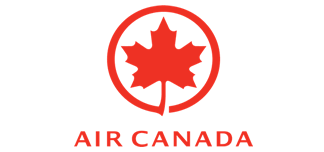 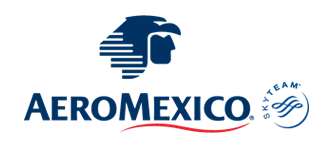 TEMPORADABAJACPLTPLDBLSGLMNRMayo 5, 12, 19, 26$3,539$3,669$4,079$5,659$2,629TEMPORADA ALTACPLTPLDBLSGLMNRJunio 2, 9, 16, 23, 30			Julio 21, 28			Agosto 4, 11, 18, 25			Septiembre 1, 8, 15, 22, 29			Octubre 6$3,659$3,909$4,419$6,239$2,629TEMPORADA ESTAMPIDACPLTPLDBLSGLMNRJulio 7, 14$3,709$3,989$4,539$6,479$2,629Impuestos aéreos$ 599HOTELES PREVISTOS O SIMILARESHOTELES PREVISTOS O SIMILARESHOTELES PREVISTOS O SIMILARESHOTELCIUDADPAíSSheraton Suites Calgary Eau ClaireCalgaryCanadáBanff Aspen LodgeBanffCanadáForest Park HotelJasperCanadáSouth Thompson InnKamloopsCanadáThe Sutton Place Hotel VancouverVancouverCanadáWestin Resort amp; Spa WhistlerWhistlerCanadáésta es la relación de los hoteles utilizados más frecuentemente en este circuito. Reflejada tan sólo a efectos indicativos, pudiendo ser el pasajero alojado en establecimientos similares o alternativosésta es la relación de los hoteles utilizados más frecuentemente en este circuito. Reflejada tan sólo a efectos indicativos, pudiendo ser el pasajero alojado en establecimientos similares o alternativosésta es la relación de los hoteles utilizados más frecuentemente en este circuito. Reflejada tan sólo a efectos indicativos, pudiendo ser el pasajero alojado en establecimientos similares o alternativos